Procedure for the GivePlus+ Church Phone App through VancoAndroid phones use Google Play              Apple Phones use App StoreSearch for GivePlus+ Church app, Install, then Open it.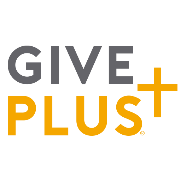 Find your church to get startedSearch zip code 18014 or church name Salem UCC, MoorestownClick on it.Create Account (if you are a first-time user)Enter you name, email and create a password (at least 8 characters and at least 1 upper case and 1 number), then confirm password. (must be an exact match)	Click Submit.Login to App	Enter email and password, click Sign In.Add Donation Type	Click on ‘+’ in the top right color of the screen.	Select the account you wish to give to from the list provided.	Choose frequency.	Choose date.	Choose amount.	Click Add   (This will show your transaction) then Next	To enter additional donations, click Dismiss, click the ‘+’ again, and follow the same procedureEnter Payment InformationOnce all donations are entered, select your option to pay with Credit/Debit Card or Checking/Savings Account	Enter your information as appropriateClick Next to finish the transaction.  (This account and customer information will be saved for future transactions.)A receipt will be emailed to you.